2014 EMERGENCY CONTACT FORM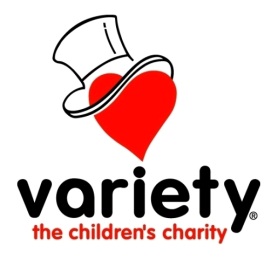 PARTICIPANT INFORMATIONName: _______________________________________________________             Last	               FirstAddress: 	       Street				City			      State		ZipPhone: ______________________ Alternate Phone (work or cell): _____________________________ Email Address: _________________________________________________________________________EMERGENCY CONTACT INFORMATIONContact Name: __________________________________________________________________________Relationship to Participant: ________________________________________________________________Address: 	       Street				City			      State		ZipPhone: ___________________________ Alternate Phone (work or cell): _______________________________ Email Address: _______ ___________________________________________________________________